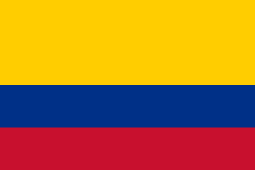 Committee: World Health Organization (WHO)Country: ColombiaAgenda Item: The Legalization of EuthanasiaEuthanasia is the act of ending a patient's life to end their suffering, mostly caused by terminal illnesses or experiencing great pain. It can be classified under three titles: Voluntary euthanasia, when euthanasia is done by the patient’s consent; non-voluntary euthanasia, performing euthanasia managed by somebody else when the patient cannot give consent (ex. child cases, coma cases…); Involuntary euthanasia, the act of conducting euthanasia without the will of the patient.As the delegation of Colombia, we are aware that it's still a highly debatable subject, with the fact that there are still things that should be touched on further, such as the appropriate usage of euthanasia, punishment for its misuse, or ethics of performing euthanasia on someone who can't respond or is a child (non-voluntary cases). On top of these questions, there are also the remaining topics like the role of religion, mental health, and economic struggles of the patient. As a country that had euthanasia legalized since 1997, we believe that we at least have a more experienced vision of the topic and solutions for the possible problems the subject comes with. We sincerely hope that with great cooperation, we can agree on a common point. We think it's important to agree on a decision with member states to prevent an exceptional outcome for our citizens in the future.